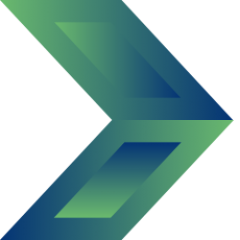 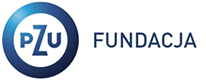   Stowarzyszenie Współpracy   i Rozwoju Progres Zał. nr 2 do Regulaminu projektuDEKLARACJA UCZESTNICTWA W PROJEKCIE EKO- DZIECIAKIJa, niżej podpisany(a), .............................................................................................................................................................    (Imię i nazwisko składającego oświadczenie – rodzica/opiekuna prawnego) w imieniu córki/ syna*.........................................................................................................................                                                 (Imię i nazwisko dziecka)zam...................................................................................................................................................... (adres zamieszkania dziecka: miejscowość, ulica, numer domu/mieszkania, kod)Telefon kontaktowy, e-mail  rodzica/opiekuna prawnego:…………………………………………………………………………………………………………………………….Wiek dziecka ............................................................................................................................................................Wyrażam zgodę na uczestnictwo mojego dziecka w zajęciach prowadzonych w ramach projektu EKO- DZIECIAKI, odbywających się poza godzinami zajęć lekcyjnych mojego dziecka,Zapoznałem(am) się z Regulaminem projektu i harmonogramem zajęć EKO- DZIECIAKI, akceptuję jego warunki i zgodnie z warunkami moje dziecko jest uprawnione do uczestnictwa w nim,Wyrażam zgodę na wykorzystanie materiałów z wizerunkiem mojego dziecka w celu promocji projektu oraz działalności stowarzyszenia,Zobowiązuję się do systematycznego uczestnictwa mojego dziecka w zajęciach organizowanych na terenie szkoły i poza nią,Zobowiązuję się do poinformowania realizatora projektu na piśmie, z odpowiednim wyprzedzeniem o konieczności rezygnacji z udziału w projekcie mojego dziecka,Ponadto oświadczam, iż będę ponosić pełną odpowiedzialność za bezpieczeństwo mojego dziecka w drodze do miejsca oraz z miejsca odbywania się zajęć.………………………………Miejscowość, data………………………………..……………czytelny podpis rodzica/opiekuna prawnego dziecka uczestniczącego w projekcie